Załącznik nr 1 do zapytania ofertowego  z dnia …………..2024r.na sprzedaż tusz jeleni i saren  (znak: SA.270.2.32.2024)………………………………….. dnia,………………                        (miejscowość)(Nazwa i adres wykonawcy)FORMULARZ OFERTOWY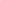 Skarb Państwa - Państwowe Gospodarstwo Leśne Lasy Państwowe, Nadleśnictwo Gołdap, ul. 1 Maja 33, 19-500 GołdapOdpowiadając na Zapytanie ofertowe w postępowaniu  „Sprzedaż tusz Zwierzyny łownej” niniejszym składam ofertę na realizację zamówienia:Za całkowite wykonanie przedmiotu zamówienia oferuję cenę brutto: __________________________zł,słownie zł _________________________________________________________________________) wynikającą z poniższego zestawienia:Informuję, iż dysponuję chłodnią do przechowywania tusz zlokalizowaną pod adresem:………………*Zobowiązuję się w przypadku podpisania umowy do posadowienia chłodni zgodnie z warunkami zawartymi w zapytaniu*Zobowiązuję się w przypadku podpisania umowy sprzedaży tusz do podpisania umowy najmu chłodni zgodnie z warunkami zawartymi w zapytaniu*Oświadczam, że nie podlegam wykluczeniu z postępowania na podstawie art. 7 ust. 1 ustawy z dnia 13 kwietnia 2022 r. o szczególnych rozwiązaniach w zakresie przeciwdziałania wspieraniu agresji na Ukrainę oraz służących ochronie bezpieczeństwa narodowego (Dz. U. 2022 poz. 835).…………………………………………….(czytelny podpis)Lp.GatunekProponowana cena netto za kg tuszy w I klasieSzacowna masa tusz(kg)Wartość netto[c*d]Wartość brutto[e*1,05]abcdef1Jeleń40002Sarna500RazemRazem